Технологическая карта фрагмента урока русского языка в 11 классе по теме «Подготовка к ЕГЭ по русскому языку»
Ф.И.О. учителя: Горецкая Татьяна Александровна
Место и роль урока в изучаемой теме: урок обобщающего повторения
Цели урока (образовательные, развивающие, воспитательные):
Образовательные :
1. Повторить основные правила по пунктуации и синтаксису, продолжить изучение слов в разделе «Орфоэпия».Развивающие:
1.Способствовать развитию умений учащихся обобщать полученные знания, проводить анализ, синтез, сравнения, делать необходимые выводы;
2.Обеспечить ситуации, способствующие развитию умений анализировать и различать основные виды пунктограмм.3.Способствовать развитию умений творческого подхода к решению практических задач.
Воспитательные:
1.Способствование развитию творческого отношения к учебной деятельности.
2.Обеспечение высокой творческой активности при выполнении индивидуальных заданий.
3.Формирование интереса к предмету, стремления добиваться успеха в учебе за счет добросовестного отношения к своему труду, создание положительной психологической атмосферы, воспитание чувства взаимного уважения и взаимной помощи между учащимся.Приложение. Дидактический материал для задания №4 ЕГЭ по русскому языкуЗАПОМНИ УДАРЕНИЕПриложение. Фото сорбонок для заданий №16-21 ЕГЭ по русскому языку.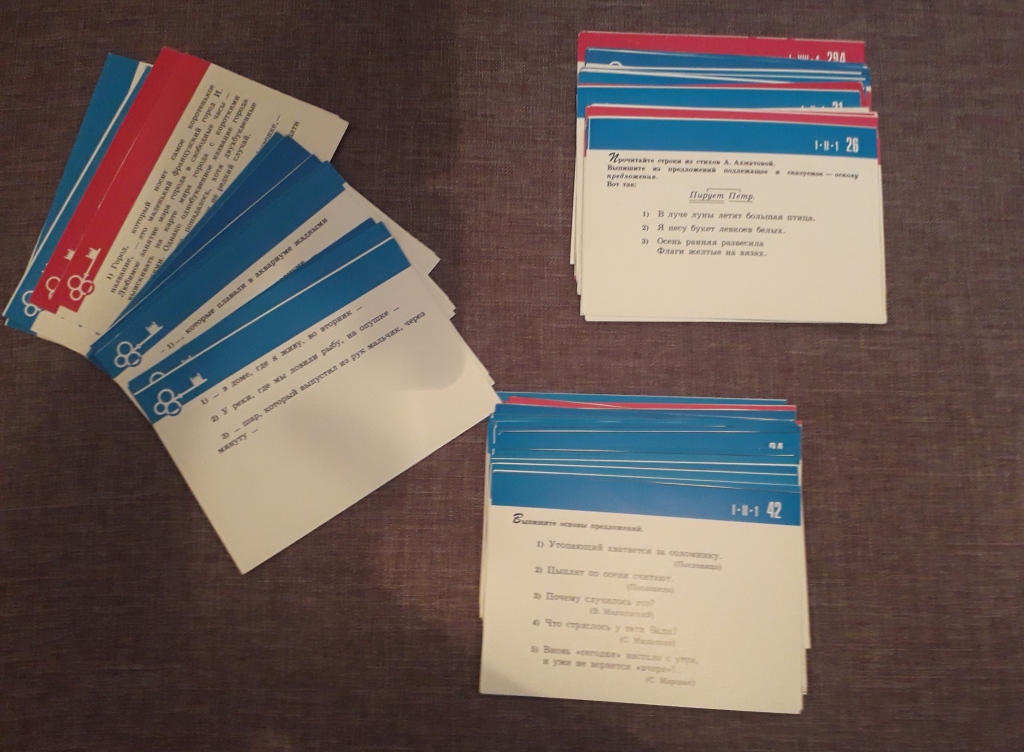 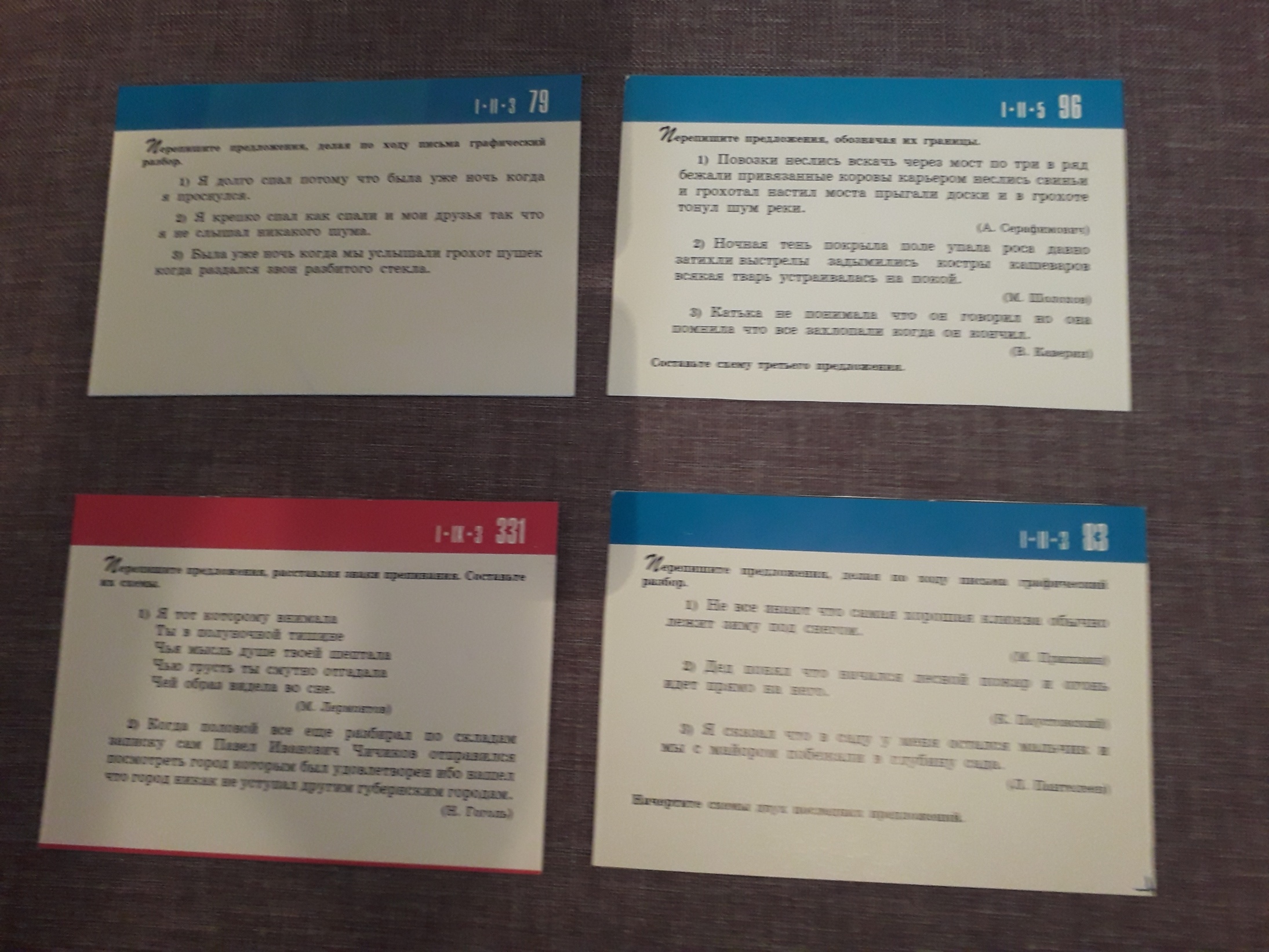 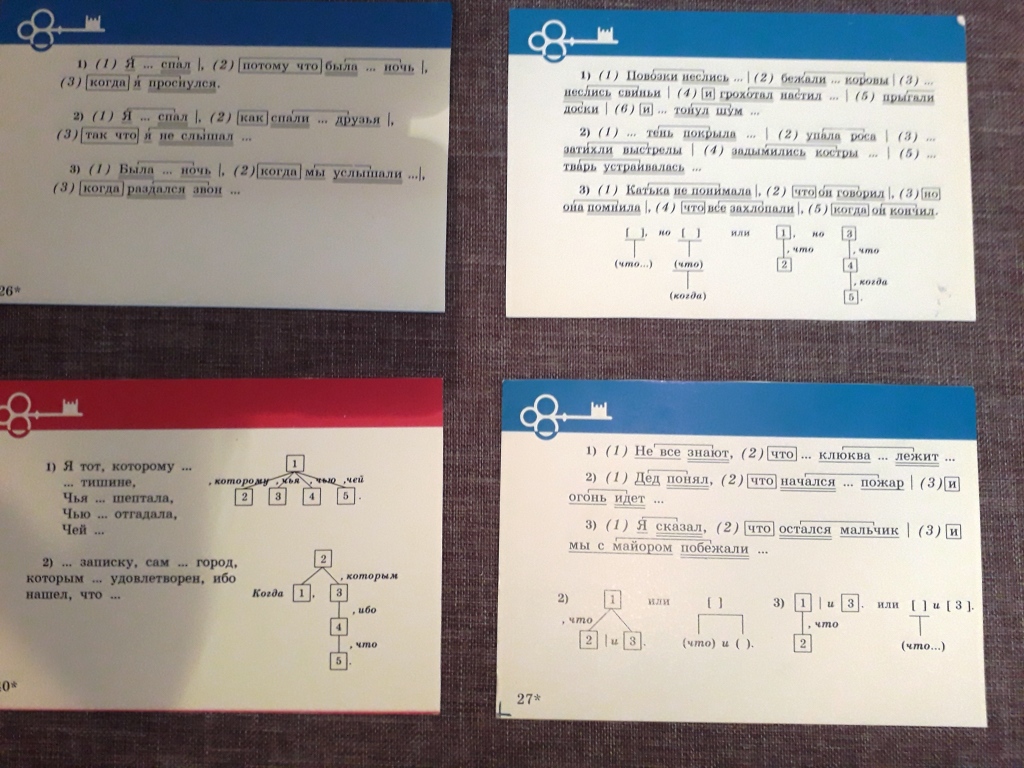 Этап урокаЦель этапаДеятельность учителяДеятельность учащихсярезультат    Организационный.Цель: создание условий для осознанного вхождения учащихся в пространство деятельности на урокеПроверяет готовность к уроку, приветствует учащихся. Желает хорошего настроения.Подготовка   к работе на уроке.Личностные:формирование внутренней позиции школьника на уровень положительного отношения к обучению;МотивационныйЦель:  мотивировать учащихся к изучению темы.Обращается к обучающимся с вопросами по поводу предстоящего ЕГЭ.Отвечают на вопросы, корректируют ответы.Личностные: положительное отношение к школе и учебной деятельностиПостановка темы и цели урокаЦель: Подведение детей к формулированию темы и постановке задач урока.Совместное определение темы, целей и задач на предстоящем уроке.Р.И.Аванесов писал: «Неправильности в произношении отвлекают слушающего от смысла, заставляя его обращать внимание на внешнюю, звуковую сторону речи, и тем самым являются помехами в языковом общении».  Согласны ли вы с утверждением филолога? Свой ответ обоснуйте.  Подводит итог высказываниям учащихся: Молодцы, что вы осознаете роль грамотной устной речи в жизни современного человека. Очевидно, что важно знать нормы орфоэпии.Включение учащихся в деятельность на личностно значимом уровне. Интерпретируют цитату, отвечают на вопросы.Регулятивные: умение понимать ход работы, определять цели, ставить задачи, развивать мотивы и интересы.Познавательные: стремление научиться выполнять работу данного вида .Коммуникативные: планирование учебного сотрудничества.Личностные: понимание значимости приобретаемых на уроке знаний и умений, самоопределение Актуализация знаний.Цель:  повторение изученного материала; подготовка мышления к новому способу деятельности, повторение изученного материала.1. Произнесите слова соответственно орфоэпическим нормам (Учитель раздаёт карточки со словами, учитель комментирует произношение слов учащимися). Над каким заданием ЕГЭ мы сейчас будем работать?Отвечают на вопрос (задание 4), называют по 2 слова с рифмовками  по цепочке.Познавательные: стремление научиться выполнять работу данного вида , понимать заданный вопрос и строить сообщение в устной форме; обобщатьЛичностные: формирование внутренней позиции школьника на уровень положительного отношения к обучению-Коммуникативные:формулирование собственного мнения 2.Вставьте вместо пропусков подходящие по смыслу слова. К.Г.Паустовский говорил: "Ещё Пушкин говорил о_____________. Они существуют, чтобы выделить мысль, привести слова в правильное соотношение и дать фразе легкость и правильное звучание. ____________– это как нотные знаки. Они твёрдо держат текст и не дают ему рассыпаться".  ( К.Г.Паустовский)Над какими заданиями ЕГЭ мы сейчас будем работать?Вставляют слова (знаки препинания). Отвечают на вопрос  (задания по синтаксису пунктуации №16-21)Самостоятельная работа. Цель: самооценка результатов своей деятельности.Напоминает, как работать с сорбонками.Индивидуально работают с сорбонками.Регулятивные:контролирование учебных действий.Познавательные:выполнение учебно-познавательных задач,осуществление операций анализа, синтеза, классификация, обобщение, выводы.Рефлексия деятельностиЦель: осознание своей учебной деятельности, самооценка результатов своей деятельности.Организует рефлексию, самооценку результатов учащихся.Осуществляют оценку урока и самооценку, соотносят цель и результаты.Коммуникативные: умение выражать свои мысли.Познавательные: рефлексия, контроль и оценка процесса и результатов деятельности.Регулятивные: адекватное понимание причин успеха или неуспеха в учебной деятельности.свЁклаМы у тёти ФёклыЕли борщ из свЁклытУфляСлово тУфля я прочтуС ударенем на «тУ».щавЕльПрилетел мохнатый шмельИ уселся на щавЕльвключИтВнучка музыку включИтСразу бабушка ворчит.шАрфыА у нашей МарфыВсе в полоску шАрфызвонИтУ того кто знаменитТелефон весь день звонИт.тОртыВ музее натюрмОртыНа них цветы и тОртыквартАлМы прошли немалоЦелых два квартАла.бАнтыДевочки надели бАнтыИ играют дружно в фантызавИдноЕсть при всех конфеты стыдно.Поделись - ведь нам завИдно.каталОгУдарение в слове каталОгПадает всегда на третий слогбаловАтьМама сына баловАла,Вместо супа торт давала.жалюзИПоскорее привезиДля окошек жалюзИ.красИвееЧем человек  счастливее,Тем выглядит красИвее.слИвовыйНесу в корзинке ивовойПирог с начинкой слИвовой.столЯрКрасит здание маляр.Мебель делает столЯр.украИнскийХарчо – суп грузинскийА борщ - украИнскийоблегчИтьНепросто ударенье заучить!Стихи задачу могут облегчИть!пломбировАть Зуб болит. Не горевать! 
Пошли его пломбировАть!танцОвщицаНе пришла к ней ещё бессонница, 
Не устала ещё танцОвщица.граффИтиНет, вы только посмотрите! 
На стене опять граффИти.мозаИчныйПодарок мозаИчный, 
Вполне себе приличный.фенОменЗверь этот был огромен, 
Такой загадочный фенОмен.оптОвыйВозле улицы садовой 
Магазин открыт оптОвый.зубчАтыйШёл по лесу медведь мохнатый 
И винтик он нашёл зубчАтый.хвОя После солнечного зноя 
Свежестью одарит хвОя.дремОтаКак работать неохота! 
Одолела нас дремОта.новорождЁнныйЯ ужасно утомлённый, 
Брат не спит новорождЁнный. мастерскИЛишь потёр слегка виски, 
Выпил виски мастерскИ.газопровОд Возле нас шумит завод, 
А под ним газопровОд. премировАть.  За труд не надо забывать 
Работников премировАть. грунтовЫеУтекают чаевые, 
Словно воды грунтовЫе.углубИтьКорабли не смогут плыть, 
Канал здесь нужно углубИть.фетИшНет, ему не угодишь. 
Думает, что он — фетИш. Иксы Играли весело ремиксы, 
А мы все вычисляли Иксы.принУдитХолодный ветерок остудит, 
Одеться потеплей принУдит.блокИроватьРеклама начала шокировать, 
Пора её блокИровать. сверлИтУ соседей голова болит — 
Он стену целый день сверлИтсорИтТот природу не хранит, 
Кто на улице сорИт.договОрЧтобы вдруг не вышел спор, 
Заключите договОрначАвшийОн был уже уставший 
И отступать начАвший.партЕрПремьера фильма про модерн, 
Билеты взяли мы в партЕрплодоносИтьДерево можно исцелить, 
Будет оно плодоносИтьосвЕдомитьЧтоб территорию исследовать, 
Жильцов надо освЕдомить.бАрмен     Есть фенОмен,     есть спортсмен,      бАрмен есть     и бизнесмен.откУпорил     ОткУпорил бутылку – джинн передо мной,исполнит все желанья,теперь слуга он мой.  кремЕньБей его хоть целый день –  не расколется кремЕнь.насорИтНасорИт мышонок в норке – мышке лишняя уборка. новостЕйКак прожить мне без «Вестей»? Не могу без новостЕй.инженЕры У моей подруги Верыпапа с мамой инженЕры.срЕдстваОтвечаю без кокетства:хороши любые срЕдства.цепОчкаМы купили нашей дочкев день рождения цепОчку.шассИДля приземленья попроси пилота выпустить шассИ. цемЕнт.Я беру свой инструмент, 
Быстро развожу цемЕнт.